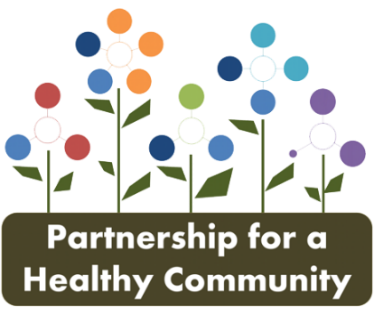 CANCER PRIORITY ACTION TEAM AGENDADate: Thursday, November 12Time:	 8:00 am to 9:30 amLocation:  Skype Meeting Attendees:  Diana Scott, PHD; Courtney, ACS; Tom Cox, SFMC; Tenille Oderwald, SFMC; Bola, CHW PHD; Jenny, Unity Point; Diane-Colorectal Chair; Ann, Unity Point; Olivia Pasol; Melissa Goetze; Jessica, HultFor agenda, minutes and meeting schedules visit healthyhoi.orgTopicLeaderAction ItemsWelcome & Introduction- 8:00 amColorectal Cancer- 8:00 to 8:30 am    Diane Hahn SFMC received 30 Fit Kits for screenings to be placed on the CaraVan, FCN will screen and distributeHad a meeting w/ Unity Pointe, hoping to have FitKits on the Wellmobile in late winter.  Another meeting will be scheduled in mid-December.  Received data for 2019 from Unity Pointe.  Tom will get OSF SFMC data for the next meetingWorking on fliers for distributionDiane asked if Tim is still responsible for data.  Will obtain more information prior to next month’s meeting. Courtney discussed a program that they promote called Flu Fit, promoting flu shots and Fit Kits.  Courtney will send out further information.  Lung Cancer- 8:30 to 9:00 amAndrea IngwersenTazewell: Radon, sold a few test kits at Tazewell county; Push marketing on radon test kitsOlivia reported that they are still offering test kits, biggest promotion through the schoolsWill be doing the virtual home showPeoria, have radon money w/ the Edwards settlement. Able to provide 90 mitigation.  Bids being completed currently. They are also working with the schools in areas of concerns providing education, asthma medication, and test kits. Outreach being completed regarding lung disease from SFMC and the health departments.  Courtney reminded that the Great American Smoke Out is November 19, 2020. Resources are available at  www.cancer.org/smokeout Julie and Jessica from Hult reported that they have been doing marketing and social media regarding tobacco free promotionsTom reported that SFMC did 2,223 screenings this past FY.  Tom asked that each facility report how many LDCT’s were completed in the past year.Unity Pointe received a grant for $10,000 to provide LDCT for those that are under or not insured. Breast Cancer- 9:00 to 9:30 amTom CoxTenille provided an update on the AHA grant.  There will be 3 community engagement events at the CFH on Rt. 91 on 1/16, 2/20 and 3/20.  Courtney provided information regarding Reach for Recovery with a new app.  This provides direct matches for breast cancer patients to survivorsJenny reported from UP that they are still continuing with the Girls Night Out (Had 10 women participate at the event).  On National Mammography Day, had 63 women participated and screened at their event.  